АДМИНИСТРАЦИЯ ТУЖИНСКОГО МУНИЦИПАЛЬНОГО РАЙОНА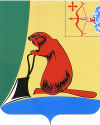 КИРОВСКОЙ ОБЛАСТИПОСТАНОВЛЕНИЕО внесении изменений в постановление администрации Тужинского муниципального района от 08.05.2013 №245 В соответствии с Федеральным законом от 27.07.2010 № 210-ФЗ «Об организации предоставления государственных и муниципальных услуг» администрация Тужинского муниципального района ПОСТАНОВЛЯЕТ:1. Внести в пункт 1 постановления администрации Тужинского муниципального района от 08.05.2013 №245, которым утвержден административный регламент предоставления муниципальной услуги «Выдача ордера на производство земляных работ  на территории муниципального образования Тужинский муниципальный район» (далее — Административный регламент) следующие изменения:1.1.  Пункт 2.4 Административного регламента дополнить словами: «со дня подачи заявления»;1.2. Пункт 2.5 Административного регламента изложить в следующей редакции: «Предоставление муниципальной услуги осуществляется                          в соответствии с:Конституцией Российской Федерации (принята всенародным голосованием 12.12.1993) («Российская газета», № 7, 21.01.2009, «Собрание законодательства РФ», 26.01.2009, № 4, ст. 445, «Парламентская газета», № 4, 23-29.01.2009);        Федеральным законом от 29.12.2004 № 190-ФЗ                                                                           «Градостроительный кодекс»Федеральным законом от 06.10.2003 № 131-ФЗ «Об общих принципах организации местного самоуправления в Российской Федерации»; Федеральным законом от 27.07.2012 №210-ФЗ «Об организации предоставления муниципальных услуг»;   Постановлением Государственного комитета РФ по строительству и жилищно – коммунальному комплексу от 27.09.2003 г. «Правила и нормы технической эксплуатации жилищного фонда»;Решением Тужинской поселковой Думы от 25.05.2012 №52/277 «Об утверждении правил благоустройства территории муниципального образования Тужинское городское  поселение»;Решением  Грековской сельской Думы №55/213 от 29.06.2012;Решением Ныровской сельской Думы № 46/199 от 27.06.2012;Решением Михайловской сельской Думы № 49/217 от 26.06.2012;Решением Пачинской сельской Думы №62/226 от 14.08.2012;Уставом муниципального образования Тужинский муниципальный район;настоящим Административным регламентом.»1.3. В пункт 2.6.2. внести следующие изменения:1.3.1 Из абзаца первого слова «и утвержденный главным инженером заказчика (подрядчика)» исключить;1.3.2. Подпункты 8 и 9 исключить;1.4. Пункт 2.6.3. Административного регламента, после слов «земляных работ» дополнить словами «,за исключением случаев когда земляные работы производятся МУП «Коммунальщик.»;1.5. Пункты 2.6.4. и 2.6.5. Административного регламента исключить;1.6. Пункт 2.6. Административного регламента дополнить пунктом 2.6.7. «Документ удостоверяющий личность»;1.7 Пункт 2.12 Административного регламента изложить в следующей редакции: «Документы, представленные заявителем, в том числе в электронной форме, регистрируются в течение дня с момента поступления.»;1.8. Абзац третий Пункта 3.4.1 Административного регламента изложить в следующей редакции: «Должностное лицо  администрации  в  течение  5 дней со дня поступления заявления на получение ордера проводит проверку достоверности приложенных к нему документов, наличия согласований схемы производства земляных работ.»;          1.9. В пунктах 2.6, 2.14.1, 2.15., 3.1, 3.4, 5.1 Административного регламента слово «запрос» заменить словом «заявление»;          2.Настоящее постановление вступает в силу с момента опубликования в Бюллетене муниципальных нормативных правовых актов органов местного самоуправления Тужинского муниципального района Кировской области.          3.Контроль за выполнением настоящего постановления оставляю за собой.И.о. главы администрации Тужинского муниципального района    Н.А. Бушманов28.05.2013№283пгт Тужапгт Тужапгт Тужапгт Тужа